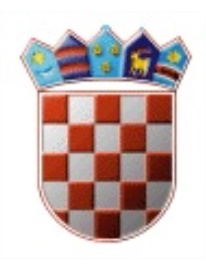            REPUBLIKA HRVATSKA
KRAPINSKO-ZAGORSKA ŽUPANIJAUPRAVNI ODJEL ZA OBRAZOVANJE, KULTURU, ŠPORT I TEHNIČKU KULTURU KLASA: 612-01/19-01/23URBROJ: 2140/01-10-19-1Krapina,  09. prosinca 2019.      	Na temelju članka 17. Statuta Krapinsko-zagorske županije („Službeni glasnik Krapinsko-zagorske županije“, broj 13/01, 5/06, 14/09, 11/13, 26/13 – pročišćeni tekst i 13/18.) i Kodeksa savjetovanja sa zainteresiranom javnošću u postupcima donošenja općih akata Krapinsko-zagorske županije („Službeni glasnik Krapinsko-zagorske županije“, broj 24/14.) upućuje se Javni poziv za savjetovanje sa zainteresiranom javnošćuJavni poziv za predlaganje programa i projekata za Program javnih potreba u kulturi Krapinsko-zagorske županije za 2020. godinuSastavni dio Nacrta prijedloga Javnog poziva za predlaganje programa i projekata za Program javnih potreba u kulturi Krapinsko-zagorske županije za 2020. godinu su:prijedlog Pravilnika o utvrđivanju Programa javnih potreba u kulturi Krapinsko-zagorske županije na temelju provedbe Javnog poziva, prijedlog Uputa za prijavitelje – Obrazac U1, u sklopu Javnog poziva za predlaganje programa i projekata za Program javnih potreba u kulturi Krapinsko-zagorske županije za 2020. g., Prilozi obrazaca koji su sastavni dio predloženih Uputa za prijavitelje:Obrazac A1 – Obrazac za prijavu programa/projekta: prijedlog programa/projekta, Obrazac A1.1. – Obrazac za prijavu programa/projekta: proračun programa/projekta,Obrazac A2 – Izjava prijavitelja,Obrazac A3 – Životopis voditelja projekta, Obrazac A4 – Izjava prijavitelja o nepostojanju i izbjegavanju dvostrukog financiranja, Obrazac A5 – Stručno vrednovanje prijava (posebno za manifestacije u kulturi i izdavačku djelatnost, te obnovu i zaštitu spomeničke i nematerijalne baštine), Obrazac B1 – predložak Ugovora o dodjeli financijskih sredstva,Obrazac B2 – Obrazac završnog izvješća: opisno izvješće o provedenom programu/projektu, Obrazac B2.1. – Obrazac završnog izvješća: financijsko izvješće o provedenom programu/projektu. Sukladno odredbama Kodeksa savjetovanja sa zainteresiranom javnošću u postupcima donošenja općih akata Krapinsko-zagorske županije („Službeni glasnik Krapinsko-zagorske županije“, broj 24/14.), poziva se zainteresirana javnost da svojim prijedlozima i sugestijama pridonese kvaliteti akata. Svoje prijedloge možete u pisanom obliku poslati na adresu: Krapinsko-zagorska županija, Upravni odjel za obrazovanje, kulturu, šport i tehničku kulturu, Magistratska 1, Krapina, te na e-mail adresu: kultura@kzz.hr zaključno s danom 26. prosinca 2019. godine.Svi u roku pristigli prijedlozi razmotrit će se i, oni prihvaćeni, ugraditi u konačni prijedlog Javnog poziva za predlaganje programa i projekata za Program javnih potreba u kulturi Krapinsko-zagorske županije za 2020. godinu.                  PROČELNICA                                                                                                                                                                                                                                         Mirjana Smičić Slovenec 